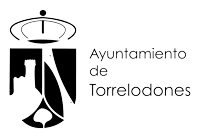 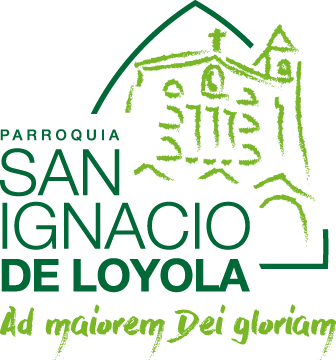 Concurso de Belenes. Navidad 2020Organiza: Parroquia San Ignacio de LoyolaColabora: Ayuntamiento TorrelodonesDescripciónPara que el evento sea popular y accesible a todos, los participantes de la categoría particular, lo harán desde sus domicilios; simplemente tienen que inscribirse y un jurado se desplazará a ver el Belén in situ.En la visita se tomarán muestras gráficas (fotos y videos) que, durante el concurso, o a la finalización del mismo, se podrán difundir en los medios elegidos (web del ayuntamiento y/o parroquia, redes sociales, prensa, etc.) para su difusión.Este año se abre una segunda categoría para la participación de establecimientos, asociaciones e instituciones.OrganizaciónInscripciones: Se realizarán online a través de la web del ayuntamiento, desde la publicación en medios municipales hasta el viernes 11 de diciembre 2020 (inclusive). Se realizará rellenando un formulario en el siguiente enlace:https://www.torrelodones.es/formulario-inscripcion-evento-fiestasJurado y visitas: El jurado estará compuesto por una representación de la parroquia, miembros de la comisión de fiestas de Navidad y del ayuntamiento. Las visitas se realizarán siguiendo normativa vigente Covid, en franja horaria de tarde, entre las 16:00 y 20:00 horas, en la semana del lunes 14 al miércoles 23 de diciembre. El horario se podrá modificar a petición de las personas inscritas. A cada participante se le hará saber, con una antelación mínima de 24 horas, qué día y en qué horario realizará la visita el jurado.Premios: 3 Premios por categoría. 1º, 2º y 3º clasificado, que recibirán un trofeo especial.Se comunicará el ganador y finalistas a partir del 28 de diciembre en la web municipal y los premios se entregarán el sábado 9 de enero a las 12 horas en el Salón de Plenos del ayuntamiento.Bases técnicas:1.- Solo un Belén por domicilio/institución.2.- El tamaño de las figuras y demás elementos del montaje se admitirá cualquier escala y cualquier material.3.- Los belenes podrán ser interiores o al aire libre, sin límite de tamaño.4.- Elemento obligatorio: portal del nacimiento (Misterio completo)5.- Se puede utilizar cualquier componente eléctrico o electrónico.6.- Se valorará:La inclusión de elementos comunes en el belenismo (estrella guía, Reyes Magos, Castillo de Herodes, pueblos, río, etcOriginalidad en el diseño del conjunto y la complejidad del montaje (juego de alturas, desniveles, perspectivas, etc.)Fidelidad a los pasajes bíblicos e históricos. Estado de conservación y colocación de las figuras. Calidad de construcción de las edificaciones, pueblos, palacios, etc.  Iluminación: luna, estrellas, hogueras, antorchas, casas, cuevas, etc. Efectos de noche y día. Elementos con movimientos: noria, molinos, campanas, etc. Agua natural en fuentes, lagos y ríos. Ornamentación y vegetación natural. Paisaje corpóreo: árboles, plantas, rocas, piedras, senderos y caminos. Colorido y entonación de las montañas. Música y efectos especiales. Importante: El no cumplimiento del horario de visita será motivo de descalificación.El jurado podrá tomar fotografías y/o grabar videos del Belén, imágenes que se consideran libres de derechos audiovisuales, y que tanto la parroquia como el ayuntamiento podrán difundir libremente.